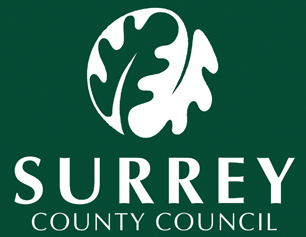 Training course details - To be completed by attendeeTraining course details - To be completed by attendeeTraining course details - To be completed by attendeeTraining course details - To be completed by attendeeTraining course title: First choice (if available) Second choice (if available) Date: Date: Time: Time: Venue: Venue: Attendee details - To be completed by attendeeAttendee details - To be completed by attendeeAttendee details - To be completed by attendeeFull Name:Organisation Name:Job Title:  E Mail Address:  Telephone Number: Please state any dietary, access or other requirements.(For example specialist equipment) This training course is relevant to my role and personal development.  I agree to attend the whole event.	This training course is relevant to my role and personal development.  I agree to attend the whole event.	      (Yes/No)Authorisation - To be completed by line managerAuthorisation - To be completed by line managerAuthorisation - To be completed by line managerI agree this training course supports the employee’s individual development and the team objectives.I agree this training course supports the employee’s individual development and the team objectives.      (Yes/No)I understand that courses are offered on a first come first served. A place on the course is only confirmed once an e mail confirmation has been sent out. A telephone call informing you of places on a course is NOT a guarantee of a place on the course.I understand that courses are offered on a first come first served. A place on the course is only confirmed once an e mail confirmation has been sent out. A telephone call informing you of places on a course is NOT a guarantee of a place on the course.      (Yes/No)Name of line manager:Line manager work email address:If places are unavailable on your first or second choice of dates we will e mail you a list of alternative dates. We aim to do this within 5 working days.If places are unavailable on your first or second choice of dates we will e mail you a list of alternative dates. We aim to do this within 5 working days.If places are unavailable on your first or second choice of dates we will e mail you a list of alternative dates. We aim to do this within 5 working days.Please return your application either by email, post to:Surrey Children’s Services Academy (SCSA), Room 107, County Hall, Penrhyn Road, Kingston Upon Thames, KT1 2DN surreychildrens.academy@surreycc.gov.ukFor further training enquiries please contact the My Helpdesk HR:SCSA surreychildrens.academy@surreycc.gov.ukOffice use onlyAlternative:TM:TE1Prebooked:TM:Receipted:TM: